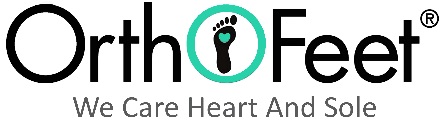 www.orthofeetonline.comwww.orthofeetonline.comwww.orthofeetonline.comwww.orthofeetonline.comwww.orthofeetonline.comwww.orthofeetonline.comwww.orthofeetonline.comwww.orthofeetonline.comwww.orthofeetonline.comwww.orthofeetonline.comwww.orthofeetonline.comwww.orthofeetonline.com152A Veterans Drive, Northvale, NJ  07647Tel:  201-767-6224  ■  800-524-2845Fax: 201-767-6748152A Veterans Drive, Northvale, NJ  07647Tel:  201-767-6224  ■  800-524-2845Fax: 201-767-6748152A Veterans Drive, Northvale, NJ  07647Tel:  201-767-6224  ■  800-524-2845Fax: 201-767-6748152A Veterans Drive, Northvale, NJ  07647Tel:  201-767-6224  ■  800-524-2845Fax: 201-767-6748152A Veterans Drive, Northvale, NJ  07647Tel:  201-767-6224  ■  800-524-2845Fax: 201-767-6748152A Veterans Drive, Northvale, NJ  07647Tel:  201-767-6224  ■  800-524-2845Fax: 201-767-6748152A Veterans Drive, Northvale, NJ  07647Tel:  201-767-6224  ■  800-524-2845Fax: 201-767-6748152A Veterans Drive, Northvale, NJ  07647Tel:  201-767-6224  ■  800-524-2845Fax: 201-767-6748152A Veterans Drive, Northvale, NJ  07647Tel:  201-767-6224  ■  800-524-2845Fax: 201-767-6748152A Veterans Drive, Northvale, NJ  07647Tel:  201-767-6224  ■  800-524-2845Fax: 201-767-6748152A Veterans Drive, Northvale, NJ  07647Tel:  201-767-6224  ■  800-524-2845Fax: 201-767-6748152A Veterans Drive, Northvale, NJ  07647Tel:  201-767-6224  ■  800-524-2845Fax: 201-767-6748152A Veterans Drive, Northvale, NJ  07647Tel:  201-767-6224  ■  800-524-2845Fax: 201-767-6748152A Veterans Drive, Northvale, NJ  07647Tel:  201-767-6224  ■  800-524-2845Fax: 201-767-6748152A Veterans Drive, Northvale, NJ  07647Tel:  201-767-6224  ■  800-524-2845Fax: 201-767-6748152A Veterans Drive, Northvale, NJ  07647Tel:  201-767-6224  ■  800-524-2845Fax: 201-767-6748POSTING & ADJUSTMENTS ORDER FORMPOSTING & ADJUSTMENTS ORDER FORMPOSTING & ADJUSTMENTS ORDER FORMPOSTING & ADJUSTMENTS ORDER FORMPOSTING & ADJUSTMENTS ORDER FORMPOSTING & ADJUSTMENTS ORDER FORMPOSTING & ADJUSTMENTS ORDER FORMPOSTING & ADJUSTMENTS ORDER FORMPOSTING & ADJUSTMENTS ORDER FORMPOSTING & ADJUSTMENTS ORDER FORMPOSTING & ADJUSTMENTS ORDER FORMPOSTING & ADJUSTMENTS ORDER FORMPOSTING & ADJUSTMENTS ORDER FORMPOSTING & ADJUSTMENTS ORDER FORMPOSTING & ADJUSTMENTS ORDER FORMPOSTING & ADJUSTMENTS ORDER FORMPOSTING & ADJUSTMENTS ORDER FORMPOSTING & ADJUSTMENTS ORDER FORMPOSTING & ADJUSTMENTS ORDER FORMPOSTING & ADJUSTMENTS ORDER FORMPOSTING & ADJUSTMENTS ORDER FORMPOSTING & ADJUSTMENTS ORDER FORMPOSTING & ADJUSTMENTS ORDER FORMPOSTING & ADJUSTMENTS ORDER FORMPOSTING & ADJUSTMENTS ORDER FORMPOSTING & ADJUSTMENTS ORDER FORMPOSTING & ADJUSTMENTS ORDER FORMPOSTING & ADJUSTMENTS ORDER FORMDate:Date:P.O. #:P.O. #:P.O. #:P.O. #:Customer #: Customer #: Customer #: Customer #: Customer #: Customer #: Customer #: Contact Person:Contact Person:Contact Person:Contact Person:Contact Person:Contact Person:Contact Person:Contact Person:Bill To:Bill To:Bill To:Bill To:Ship To:Ship To:Ship To:Ship To:Ship To:Ship To:Address:Address:Address:Address:Address:Address:Address:Address:Address:Address:Address:Address:Address:Address:Address:Address:Address:Address:Address:Address:Address:Address:Address:Address:Address:Address:City:City:City:State:State:State:Zip:State:State:State:Zip:Tel #: Tel #: Tel #: Tel #: Tel #: Tel #:Tel #:Tel #:Tel #:Tel #:Fax #:Fax #:Fax #:Fax #:Fax #:Fax #:Fax #:Fax #:Fax #:Fax #:Email:Email:Email:Email:Email:Visa/MasterCard:Visa/MasterCard:Visa/MasterCard:Visa/MasterCard:Visa/MasterCard:Visa/MasterCard:Visa/MasterCard:Visa/MasterCard:Exp. Date:Exp. Date:Name On Card:Name On Card:Name On Card:Name On Card:Name On Card:Name On Card:Name On Card:Name On Card:Signature:Signature:Signature:Signature:Signature:Signature:Signature:Signature:DESCRIPTIONDESCRIPTIONDESCRIPTIONDESCRIPTIONDESCRIPTIONDESCRIPTIONDESCRIPTIONDESCRIPTIONDESCRIPTIONDESCRIPTIONDESCRIPTIONUNITUNITPRICE ($)PRICE ($)PRICE ($)PRICE ($)PRICE ($)PRICE ($)PRICE ($)PRICE ($)PRICE ($)PRICE ($)CODECODECODECODEQTY1.  Heel Lifts 1/8”1.  Heel Lifts 1/8”1.  Heel Lifts 1/8”1.  Heel Lifts 1/8”1.  Heel Lifts 1/8”1.  Heel Lifts 1/8”1.  Heel Lifts 1/8”1.  Heel Lifts 1/8”1.  Heel Lifts 1/8”1.  Heel Lifts 1/8”1.  Heel Lifts 1/8”dz. pairsdz. pairsContact OrthofeetContact OrthofeetContact OrthofeetContact OrthofeetContact OrthofeetContact OrthofeetContact OrthofeetContact OrthofeetContact OrthofeetContact OrthofeetHL8HL8HL8HL82.  Heel Lifts 1/4"2.  Heel Lifts 1/4"2.  Heel Lifts 1/4"2.  Heel Lifts 1/4"2.  Heel Lifts 1/4"2.  Heel Lifts 1/4"2.  Heel Lifts 1/4"2.  Heel Lifts 1/4"2.  Heel Lifts 1/4"2.  Heel Lifts 1/4"2.  Heel Lifts 1/4"dz. pairsdz. pairsHL4HL4HL4HL43.  Felt Arch Pads - Small3.  Felt Arch Pads - Small3.  Felt Arch Pads - Small3.  Felt Arch Pads - Small3.  Felt Arch Pads - Small3.  Felt Arch Pads - Small3.  Felt Arch Pads - Small3.  Felt Arch Pads - Small3.  Felt Arch Pads - Small3.  Felt Arch Pads - Small3.  Felt Arch Pads - Smalldz. pairsdz. pairsFSFSFSFS4.  Felt Arch Pads – Medium4.  Felt Arch Pads – Medium4.  Felt Arch Pads – Medium4.  Felt Arch Pads – Medium4.  Felt Arch Pads – Medium4.  Felt Arch Pads – Medium4.  Felt Arch Pads – Medium4.  Felt Arch Pads – Medium4.  Felt Arch Pads – Medium4.  Felt Arch Pads – Medium4.  Felt Arch Pads – Mediumdz. pairsdz. pairsFMFMFMFM5.  Felt Arch Pads - Large5.  Felt Arch Pads - Large5.  Felt Arch Pads - Large5.  Felt Arch Pads - Large5.  Felt Arch Pads - Large5.  Felt Arch Pads - Large5.  Felt Arch Pads - Large5.  Felt Arch Pads - Large5.  Felt Arch Pads - Large5.  Felt Arch Pads - Large5.  Felt Arch Pads - Largedz. pairsdz. pairsFLFLFLFL6.  Posting Strip 3° - 17” Long6.  Posting Strip 3° - 17” Long6.  Posting Strip 3° - 17” Long6.  Posting Strip 3° - 17” Long6.  Posting Strip 3° - 17” Long6.  Posting Strip 3° - 17” Long6.  Posting Strip 3° - 17” Long6.  Posting Strip 3° - 17” Long6.  Posting Strip 3° - 17” Long6.  Posting Strip 3° - 17” Long6.  Posting Strip 3° - 17” Longstripstrip3P3P3P3P7.  Posting Strip 4° - 17” Long7.  Posting Strip 4° - 17” Long7.  Posting Strip 4° - 17” Long7.  Posting Strip 4° - 17” Long7.  Posting Strip 4° - 17” Long7.  Posting Strip 4° - 17” Long7.  Posting Strip 4° - 17” Long7.  Posting Strip 4° - 17” Long7.  Posting Strip 4° - 17” Long7.  Posting Strip 4° - 17” Long7.  Posting Strip 4° - 17” Longstripstrip4P4P4P4P8.  Posting Strip 5° - 17” Long8.  Posting Strip 5° - 17” Long8.  Posting Strip 5° - 17” Long8.  Posting Strip 5° - 17” Long8.  Posting Strip 5° - 17” Long8.  Posting Strip 5° - 17” Long8.  Posting Strip 5° - 17” Long8.  Posting Strip 5° - 17” Long8.  Posting Strip 5° - 17” Long8.  Posting Strip 5° - 17” Long8.  Posting Strip 5° - 17” Longstripstrip5P5P5P5P9.  Rear Foot Post 3°9.  Rear Foot Post 3°9.  Rear Foot Post 3°9.  Rear Foot Post 3°9.  Rear Foot Post 3°9.  Rear Foot Post 3°9.  Rear Foot Post 3°9.  Rear Foot Post 3°9.  Rear Foot Post 3°9.  Rear Foot Post 3°9.  Rear Foot Post 3°6 pairs6 pairsRF3RF3RF3RF310.  Rear Foot Post 4°10.  Rear Foot Post 4°10.  Rear Foot Post 4°10.  Rear Foot Post 4°10.  Rear Foot Post 4°10.  Rear Foot Post 4°10.  Rear Foot Post 4°10.  Rear Foot Post 4°10.  Rear Foot Post 4°10.  Rear Foot Post 4°10.  Rear Foot Post 4°6 pairs6 pairsRF4RF4RF4RF411.  Rear Foot Post 5°11.  Rear Foot Post 5°11.  Rear Foot Post 5°11.  Rear Foot Post 5°11.  Rear Foot Post 5°11.  Rear Foot Post 5°11.  Rear Foot Post 5°11.  Rear Foot Post 5°11.  Rear Foot Post 5°11.  Rear Foot Post 5°11.  Rear Foot Post 5°6 pairs6 pairsRF5RF5RF5RF512.  Metatarsal Pads12.  Metatarsal Pads12.  Metatarsal Pads12.  Metatarsal Pads12.  Metatarsal Pads12.  Metatarsal Pads12.  Metatarsal Pads12.  Metatarsal Pads12.  Metatarsal Pads12.  Metatarsal Pads12.  Metatarsal Padsdz. pairsdz. pairsMPMPMPMP13.  Nylon Tape – 5”x60”13.  Nylon Tape – 5”x60”13.  Nylon Tape – 5”x60”13.  Nylon Tape – 5”x60”13.  Nylon Tape – 5”x60”13.  Nylon Tape – 5”x60”13.  Nylon Tape – 5”x60”13.  Nylon Tape – 5”x60”13.  Nylon Tape – 5”x60”13.  Nylon Tape – 5”x60”13.  Nylon Tape – 5”x60”rollrollNYNYNYNY14. Top-Cover Replacement - 5”x12” 14. Top-Cover Replacement - 5”x12” 14. Top-Cover Replacement - 5”x12” 14. Top-Cover Replacement - 5”x12” 14. Top-Cover Replacement - 5”x12” 14. Top-Cover Replacement - 5”x12” 14. Top-Cover Replacement - 5”x12” 14. Top-Cover Replacement - 5”x12” 14. Top-Cover Replacement - 5”x12” 14. Top-Cover Replacement - 5”x12” 14. Top-Cover Replacement - 5”x12” pairpairTCRTCRTCRTCR15. Top-Cover Replacement - 5”x 60” roll15. Top-Cover Replacement - 5”x 60” roll15. Top-Cover Replacement - 5”x 60” roll15. Top-Cover Replacement - 5”x 60” roll15. Top-Cover Replacement - 5”x 60” roll15. Top-Cover Replacement - 5”x 60” roll15. Top-Cover Replacement - 5”x 60” roll15. Top-Cover Replacement - 5”x 60” roll15. Top-Cover Replacement - 5”x 60” roll15. Top-Cover Replacement - 5”x 60” roll15. Top-Cover Replacement - 5”x 60” rollrollrollCLSCLSCLSCLS16.  Roller16.  Roller16.  Roller16.  Roller16.  Roller16.  Roller16.  Roller16.  Roller16.  Roller16.  Roller16.  RollereacheachRRRR17.  Syringe17.  Syringe17.  Syringe17.  Syringe17.  Syringe17.  Syringe17.  Syringe17.  Syringe17.  Syringe17.  Syringe17.  SyringeeacheachSYSYSYSY